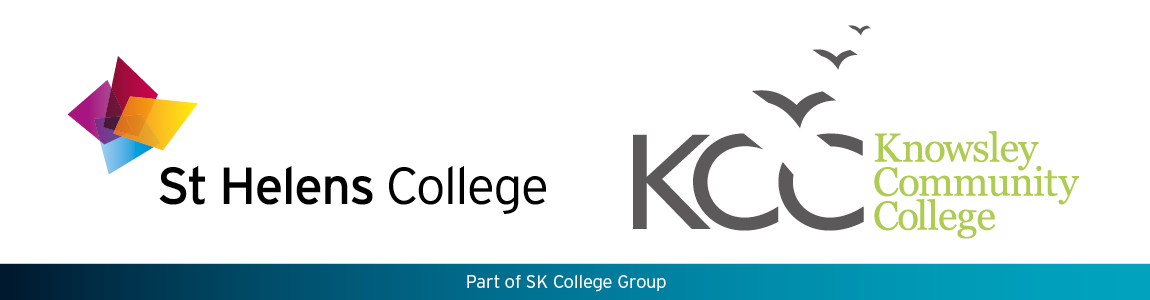 JOB DESCRIPTIONPOST	:	Lecturer in AATDEPARTMENT/FACULTY	:	Business, Professional & LogisticsRESPONSIBLE TO	:	Head of Faculty (HOF)POST OBJECTIVE:To provide high quality education, training and skills to college students and clients in order to meet the Colleges mission, aims and objectives. As a Lecturer you will be responsible for the co-ordination and delivery of teaching / training / assessment on the courses that you teach and accountable to the HOF the academic and professional standards, performance and outcomes of the HE/FE/ Work-based courses on which you teach.MAIN DUTIES AND RESPONIBILITIES:To teach an appropriate timetable as directed by College policyTo provide good or better teaching, learning and assessment for students and clients as directed by the timetableTo be accountable to the Head of Department for academic and professional standards, success rates, value added, higher grade profile, teaching observation grades, student / client satisfaction, inspection and self-assessment grades on the courses on which you teachTo contribute to the students personal development enforcing the Learning Standards at all times, acting as a role model and developing students’ employability skillsTo listen and act on the Student VoiceTo be a Programme Manager as appropriate and ensure all aspects of programme management are undertaken, including admissions support, interviewing, enrolment, registers, monitoring student progress, assessment and post programme destination To complete programme documentation in accordance with College policy, including electronic registersTo ensure that all students are enrolled and that all student records are accurate and up to dateTo be a Personal Tutor for groups of students working closely with other Personal Tutors and Pastoral Care Leaders in respect of pastoral care policiesTo have a disciplinary role in respect of students which will include attendance at disciplinary meetings if requiredTo assist the Curriculum Leader and HOF in being ready for a successful short-notice OFSTED inspection at all times To support the HOF, the Team and cross-college staff in terms of Quality Improvement, including self- assessmentTo ensure information and data is accurate and fit for purpose To contribute to planning processesTo be an effective member of the teamTo participate in Departmental and College marketing and promotional activityADDITIONAL TASKS:To comply with the College’s Professional and Academic Standards at all timesTo prepare lesson plans and schemes of work in line with good practiceTo provide education and training in a learning environment approved by the institution.To prepare, set and mark assignments as directed by the curriculum.To develop and update learning materials as and when required.To contribute to the writing of submission documents as appropriate.To be an internal verifier as appropriate.To undertake essential and role-related activities/CPDTo ensure full compliance with all related College policies and procedures.To work within College policies on Health & Safety and Equal Opportunities.To comply with the College’s Safeguarding and whistleblowing policies and procedures.To undertake any other duties required by the line manager.To comply with the College’s Performance Management Framework, ensuring that all direct reports have agreed targets and objectives in place which are regularly monitored, enabling direct report to meet ambitious College targets. This job description is not intended to be exhaustive but to indicate the main responsibilities of the post and may be amended from time to time.This post is not exempt from the Rehabilitation of Offenders Act 1974PERSON SPECIFICATIONRef:ESSENTIALDESIRABLEHOW IDENTIFIEDPhysicalSmart appearancePersonable mannerJob and Medical History from application form and references.  Performance in interview process.QualificationsProfessional accounting qualification at least AAT Level 4CIMA QualifiedRelevant teaching qualification or willingness to achieve within a set time period from appointmentGCSE English & Maths (A*-C)Chartered accountant (CCAB)A1 and V1 Assessor awardsFormal possession of an appropriate qualification to be verified at interview or from records. Original certificates shown to HR and copies taken.Interview.ExperienceTeaching AAT up to level 4Experience in teaching management accounting across Levels 2, 3 and 4.  Occupational experience in an accounting environmentAbility to teach at HE levelAbility to teach tax at Levels 3 and 4 Past employment activity record and application form. Performance on related selection methods, e.g. presentation, group discussion. Interview.TrainingEvidence of Continuous Professional DevelopmentPast training history from application form and records.  Selection process by demonstration of ability to display knowledge and skills at the interview. Certificates.Special KnowledgeCurrent accounting standardsExcellent knowledge of current developments within the relevant sector/industryKnowledge of taxation regulationsQualification held and  original certificate shown to HR.Demonstration of ability to display knowledge and skills at the interview.Ref:ESSENTIALDESIRABLEHOW IDENTIFIEDCircumstancesFlexible approach to working hours including evening and weekend work as requiredWilling to undertake offsite visits as requiredTo work within the College’s safeguarding and whistleblowing policies & procedures to promote the welfare and protection of children, young people & vulnerable adultsEnsuring candidates are aware of these requirements from the job description.  Applications form details and interview. Recruitment checks.References.DispositionAbility to lead programmesAbility to engage and motivate learnersEnthusiasm for subject & teachingAbility to work diligently in all aspects of roleOrganisational skillsProactive team memberHighly self motivatedAbility to work under pressure and meet tight deadlines/targetsAbility to work to quality standardsAbility to work on own initiativeAbility to liaise effectively with people of all agesAbility to interact with and engage employers and to take part in curriculum developmentInterview, recruitment checks and references including current employer and relevant to post.Practical and Intellectual skillsExcellent communication & presentation skillsGood interpersonal skillsConfident speaker to groupsApproachableDiplomacy, honesty and reliabilityExcellent organisational skillsExcellent customer service skillsGood administration skillsGood IT skillsPerformance in related selection process e.g. exercises, group discussion, problem solving, questions etc.Legal RequirementsDBS Clearance on appointmentApplication form and interview questioning and references.